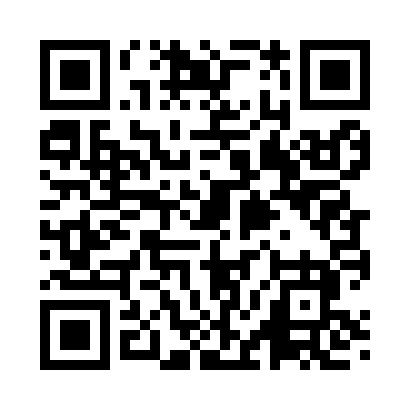 Prayer times for Rockdell, Virginia, USAMon 1 Jul 2024 - Wed 31 Jul 2024High Latitude Method: Angle Based RulePrayer Calculation Method: Islamic Society of North AmericaAsar Calculation Method: ShafiPrayer times provided by https://www.salahtimes.comDateDayFajrSunriseDhuhrAsrMaghribIsha1Mon4:436:131:325:248:5110:202Tue4:446:131:325:248:5110:203Wed4:446:131:325:248:5110:204Thu4:456:141:325:248:5110:195Fri4:466:151:335:248:5010:196Sat4:476:151:335:248:5010:197Sun4:476:161:335:248:5010:188Mon4:486:161:335:248:5010:189Tue4:496:171:335:258:4910:1710Wed4:506:171:335:258:4910:1711Thu4:516:181:335:258:4910:1612Fri4:516:191:345:258:4810:1513Sat4:526:191:345:258:4810:1514Sun4:536:201:345:258:4710:1415Mon4:546:211:345:258:4710:1316Tue4:556:211:345:258:4610:1217Wed4:566:221:345:258:4610:1218Thu4:576:231:345:258:4510:1119Fri4:586:241:345:258:4410:1020Sat4:596:241:345:258:4410:0921Sun5:006:251:345:258:4310:0822Mon5:016:261:345:258:4210:0723Tue5:026:271:345:248:4210:0624Wed5:036:271:345:248:4110:0525Thu5:046:281:345:248:4010:0426Fri5:056:291:345:248:3910:0327Sat5:066:301:345:248:3910:0228Sun5:086:311:345:248:3810:0029Mon5:096:311:345:238:379:5930Tue5:106:321:345:238:369:5831Wed5:116:331:345:238:359:57